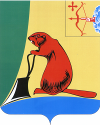 ТУЖИНСКАЯ РАЙОННАЯ ДУМАКИРОВСКОЙ ОБЛАСТИРЕШЕНИЕ27.11.2015						       № 66/403пгт ТужаО внесении изменений в решениеТужинской районной Думы от 12.12.2008 № 36/288В соответствии с Бюджетным кодексом Российской Федерации, на основании Устава муниципального образования Тужинский муниципальный район, Тужинская районная Дума РЕШИЛА:1. Внести в решение Тужинской районной Думы от 12.12.2008 № 36/288 (в редакции от 31.08.2015 № 61/387), которым утверждено Положение о бюджетном процессе в Тужинском муниципальном районе (далее – Положение), следующие изменения: 1.1. В пункте 1 статьи 15 Положения слова «и проекта среднесрочного финансового плана» исключить;1.2. Пункт 2 статьи 15 Положения изложить в новой редакции следующего содержания:«2) устанавливает порядок и сроки составления проекта бюджета района и отчета об исполнении бюджета района;»;1.3. Пункт 3 статьи 16 Положения изложить в новой редакции следующего содержания:«3) составляет проект бюджета района и представляет его с необходимыми документами и материалами в администрацию района для внесения на утверждение Думы;»;1.4. Пункт 2 части 1 статьи 19 Положения изложить в новой редакции следующего содержания:«2) представляет сведения, необходимые для составления проекта бюджета района;».2. Настоящее Решение вступает в силу с момента подписания. Глава Тужинского района    Л.А. Трушкова